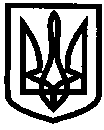 УКРАЇНАУПРАВЛІННЯ ОСВІТИІЗЮМСЬКОЇ МІСЬКОЇ РАДИ  ХАРКІВСЬКОЇ ОБЛАСТІНАКАЗ20.01.2020										№ 23Про організацію науково-методичної роботи з педагогічними працівниками закладів освіти міста у 2020 роціВідповідно до Закону України «Про освіту», Положення про відділ науково-методичного та інформаційного забезпечення управління освіти Ізюмської міської ради Харківської області, з метою здійснення супроводу науково-методичної діяльності в закладах освіти міста, упровадження інноваційних підходів до організації методичної роботи на засадах диференційованого, особистісно орієнтованого підходів із урахуванням принципів практичної й адресної спрямованості НАКАЗУЮ:У 2020 році роботу над науково-методичною проблемою “Формування професійної мобільності педагогічних працівників в умовах упровадження Державних стандартів початкової, базової та повної загальної середньої освіти”.2.	Спрямувати роботу педагогічних колективів на вирішення  освітянських завдань:2.1. Формування інноваційного освітнього простору в місті Ізюм та підготовку педагогів до реалізації в освітньому процесі компетентнісного підходу, ціннісних орієнтацій, педагогіки партнерства та принципу дитиноцентризму.Розвиток реформи Нової української школи, упровадження Державного стандарту початкової загальної освіти.2.3. Удосконалення форми взаємодії відділу науково-методичного та інформаційного забезпечення управління освіти з закладами освіти міста, спрямованої на розбудову професійної педагогічної спільноти зі стійкими горизонтальними зв’язками; диверсифікацію форм методичної роботи з педагогічними працівниками на основі диференційованого підходу; підтримку педагогів у формуванні їх готовності до реалізації освітньої реформи, набуття ними відповідних компетентностей; стимулювання педагогів до самоосвітньої діяльності в міжатестаційний період з опорою на їхню активність, досвід і знання.2.4.	Формування у педагогів відповідальності за якість кожного уроку (підготовка, використання навчально-методичного забезпечення, інформаційно-комунікаційних технологій, сучасних освітніх технологій).2.5.	Запровадження системи об’єктивного оцінювання навчальних досягнень учнів.2.6.	Удосконалення науково-методичного та інформаційного забезпечення освітнього процесу та якісне оволодіння змістом навчальних програм і підручників.Створення системи підготовки до ЗНО випускників закладів загальної середньої освіти міста на основі принципу індивідуалізації навчання.2.8.	Забезпечення якісної підготовки учнів до Всеукраїнських та регіональних етапів олімпіад, конкурсів, турнірів, МАН тощо.2.9.	Удосконалення роботи міських методичних об’єднань щодо застосування діагностико-аналітичної та прогностичної функції.2.10.	Забезпечення моніторингу якості освіти за такими напрямами: стан розвитку освіти, якість дошкільної освіти, ефективність реалізації державної політики у сфері реформування загальної середньої освіти, результативність роботи з підготовки учнів до інтелектуальних змагань, результативність навчання в закладах загальної середньої освіти за підсумками ЗНО та ДПА.2.11.	Підготовка педагогічних працівників до роботи в умовах інклюзивної освіти в закладах дошкільної та загальної середньої освіти, формування в дитячому та учнівському середовищі позитивного ставлення до людей з обмеженими можливостями.2.12.	Впровадження нових форм і методів національно-патріотичного виховання учнів та вихованців; посилення виховної спрямованості кожного уроку та заняття.2.13. Посилення уваги щодо підготовки педагогів, особливо класних керівників, до організації ефективної превентивної виховної діяльності (формування основ правової поведінки, здорового способу життя) серед учнівської молоді, педагогічної та батьківської спільнот.2.14. Вжиття заходів щодо підвищення рівня психологічної грамотності в освітньому просторі міста, профілактики негативних соціально-психологічних явищ; посилення взаємодії педагогічних працівників, фахівців психологічної служби та представників органів і служб щодо захисту прав дітей для подолання негативних психологічних наслідків подій, що відбуваються в країні.3.	Організувати роботу міських методичних об’єднань з періодичністю засідань 3 рази на рік і затвердити керівниками:вчителів 1-х класів Сніжко Олену Миколаївну (Ізюмська загальноосвітня школа І-ІІІ ступенів № 12 Ізюмської міської ради Харківської області);2-х класів Супрун Марину Андріївну (Ізюмська загальноосвітня школа І-ІІІ ступенів № 4 Ізюмської міської ради Харківської області);вчителів 3-х класів  Зміївську Віту Леонідівну (Ізюмська загальноосвітня школа І-ІІІ ступенів № 6 Ізюмської міської ради Харківської області);4-х класів Калашник Ірину Вікторівну (Ізюмська гімназія № 3 Ізюмської міської ради Харківської області); вчителів української мови і літератури – Ворушило Ларису Володимирівну (Ізюмська загальноосвітня школа І-ІІІ ступенів № 4 Ізюмської міської ради Харківської області);вчителів російської мови і літератури (інтегрований курс), зарубіжної літератури – Кириченко Тамару Іванівну (Ізюмська гімназія № 3 Ізюмської міської ради Харківської області);вчителів математики – Макаренко Юлію Олександрівну (Ізюмська загальноосвітня школа І-ІІІ ступенів № 6 Ізюмської міської ради Харківської області);вчителів історії і правознавства – Скрипник Марину Сергіївну (Ізюмська загальноосвітня школа І-ІІІ ступенів. № 4 Ізюмської міської ради Харківської області);вчителів географії – Луговець Олену Олександрівну (Ізюмська загальноосвітня школа І-ІІІ ступенів № 12 Ізюмської міської ради Харківської області);вчителів біології, екології – Ткаченко Ірину Олексіївну (Ізюмська загальноосвітня школа І-ІІІ ступенів № 6 Ізюмської міської ради Харківської області);вчителів фізики, астрономії – Скрипник Ольгу Володимирівну (Ізюмська гімназія № 1 Ізюмської міської ради Харківської області);вчителів хімії – Волковой Олену Василівну (Ізюмська гімназія № 1 Ізюмської міської ради Харківської області);вчителів інформатики – Веприцького Олександра Володимировича Ізюмська загальноосвітня школа І-ІІІ ступенів № 6 Ізюмської міської ради Харківської області);вчителів англійської мови – Шаменко Людмилу Олексіївну (Ізюмська загальноосвітня школа І-ІІІ ступенів. № 12 Ізюмської міської ради Харківської області);вчителів німецької мови – Манерко Людмилу Євгеніївну (Ізюмська загальноосвітня школа І-ІІІ ступенів № 6 Ізюмської міської ради Харківської області);вчителів фізичної культури – Ткачук Олену Сергіївну (Ізюмська  гімназія  № 3 Ізюмської міської ради Харківської області);вчителів предметів художньо-естетичного циклу – Шаповала Геннадія Миколайовича (Ізюмська загальноосвітня школа І-ІІІ ступенів № 5 Ізюмської міської ради Харківської області);вчителів трудового навчання – Логвін Тетяну Василівну (Ізюмська гімназія № 1 Ізюмської міської ради Харківської області); Шевченка Ігоря Казимировича (Ізюмська загальноосвітня школа І-ІІІ ступенів № 6 Ізюмської міської ради Харківської області);вчителів предмета «Основи здоров’я» - Кравченко Валентину Іванівну (Ізюмська загальноосвітня школа І-ІІІ ступенів № 11 Ізюмської міської ради Харківської області);вчителів предмета «Захист Вітчизни» – Бережного Анатолія Івановича (Ізюмська загальноосвітня школа І-ІІІ ступенів № 4 Ізюмської міської ради Харківської області);працівників психологічної служби – Трухман Олену Володимирівну (Ізюмська загальноосвітня школа І-ІІІ ступенів № 5 Ізюмської міської ради Харківської області); Гончар Олену Станіславівну (Ізюмський дошкільний навчальний заклад (ясла-садок) № 4 комбінованого типу Ізюмської міської ради Харківської області); шкільних бібліотекарів – Жернову Вікторію Сергіївну (Ізюмська гімназія  № 1 Ізюмської міської ради Харківської області);вчителів-логопедів, вчителів-дефектологів - Світонь Наталію Олександрівну (Ізюмський дошкільний навчальний заклад (ясла-садок) № 2 комбінованого типу Ізюмської міської ради Харківської області);вихователів груп раннього віку – Чорноріз Ірину Анатоліївну (Ізюмський заклад дошкільної освіти (ясла-садок) № 9 Ізюмської міської ради Харківської області);вихователів II молодших груп – Слабоспицьку Олену Миколаївну (Ізюмський дошкільний навчальний заклад (ясла-садок) № 14 Ізюмської міської ради Харківської області);вихователів середніх вікових груп – Каширіну Ольгу Анатоліївну (Ізюмський дошкільний навчальний заклад (ясла-садок) № 12 Ізюмської міської ради Харківської області); вихователів старших вікових груп – Забашту Оксану Олександрівну (Ізюмський дошкільний навчальний заклад (ясла-садок) № 16 Ізюмської міської ради Харківської області);- музичних керівників – Колісник Ірину Станіславівну (Ізюмський заклад дошкільної освіти (ясла-садок) № 9 Ізюмської міської ради Харківської області);-	сестер медичних старших та сестер медичних з дієтичного харчування закладів дошкільної освіти – Онищенко Яну Олександрівну (Ізюмський дошкільний навчальний заклад (ясла-садок) № 4 комбінованого типу Ізюмської міської ради Харківської області);- асистентів вихователів в інклюзивних групах – Літвіненко Марину Валентинівну (Ізюмський дошкільний навчальний заклад (ясла-садок) № 4 комбінованого типу Ізюмської міської ради Харківської області);- асистентів вчителів в інклюзивних класах – Івахненко Ольгу Іванівну, (Ізюмська загальноосвітня школа І-ІІІ ступенів № 10 Ізюмської міської ради Харківської області).» 4.	Організувати роботу «Школи молодого педагога» з періодичністю засідань 2 рази на рік, керівник – Крикун Олена Вікторівна, головний спеціаліст відділу науково-методичного та інформаційного забезпечення управління освіти Ізюмської міської ради Харківської області.5.	Організувати роботу практичних семінарів і затвердити керівниками:директорів гімназій та шкіл – начальник відділу науково-методичного та інформаційного забезпечення управління освіти Ізюмської міської ради Харківської області Золотарьова Н.М.;заступників директорів з навчально-виховної роботи – начальник відділу науково-методичного та інформаційного забезпечення управління освіти Ізюмської міської ради Харківської області Золотарьова Н.М.;заступників директорів з навчально-виховної роботи (виховної) – головний спеціаліст відділу науково-методичного та інформаційного забезпечення управління освіти Ізюмської міської ради Харківської області Погоріла Т.В.;керівників закладів дошкільної освіти – начальник відділу змісту та якості освіти управління освіти Ізюмської міської ради Харківської області Васько Н.О.6.	Продовжити роботу закладів дошкільної та загальної середньої освіти з питань:- організація методичної роботи з педагогічними працівниками (Ізюмська загальноосвітня школа І-ІІІ ступенів № 11 Ізюмської міської ради Харківської області, Ізюмський дошкільний навчальний заклад (ясла-садок) № 2 комбінованого типу Ізюмської міської ради Харківської області);- управлінська діяльність адміністрації з питань організації освітнього процесу (Ізюмська гімназія № 1 Ізюмської міської ради Харківської області, Ізюмський дошкільний навчальний заклад (ясла-садок) № 16 Ізюмської міської ради Харківської області);- впровадження елементів STEM-освіти – нові підходи до організації освітнього процесу в умовах Нової української школи (Ізюмська гімназія № 3 Ізюмської міської ради Харківської області);- організація роботи з питань модульно-розвивальної системи навчання в умовах реформування освіти (Ізюмська загальноосвітня школа І-ІІІ ступенів № 6 Ізюмської міської ради Харківської області);- організація родинного виховання (Ізюмська загальноосвітня школа І-ІІІ ступенів № 5 Ізюмської міської ради Харківської області, Ізюмський дошкільний навчальний заклад (ясла-садок) № 6 Ізюмської міської ради Харківської області, Ізюмський дошкільний навчальний заклад (ясла-садок) № 10 Ізюмської міської ради Харківської області);- організація роботи учнівського самоврядування (Ізюмська загальноосвітня школа І-ІІІ ступенів № 4 Ізюмської міської ради Харківської області);- організація роботи з питань національно-патріотичного виховання учнів (Ізюмська загальноосвітня школа І-ІІІ ступенів № 4 Ізюмської міської ради Харківської області, Ізюмський дошкільний навчальний заклад (ясла-садок) № 17 Ізюмської міської ради Харківської області, КЗ «Кам’янський ліцей Ізюмської міської ради Харківської області); виховання здорового способу життя та здоров’язбережувальних компетентностей (Ізюмська загальноосвітня школа І-ІІІ ступенів № 11 Ізюмської міської ради Харківської області, Ізюмська загальноосвітня школа І-ІІІ ступенів № 2 Ізюмської міської ради Харківської області, Ізюмський дошкільний навчальний заклад (ясла-садок) № 13 компенсуючого типу (санаторний) Ізюмської міської ради Харківської області);робота з обдарованими дітьми (Ізюмська гімназія №1 Ізюмської міської ради Харківської області, Ізюмська гімназія № 3 Ізюмської міської ради Харківської області);організація роботи з дітьми з особливими потребами (інклюзивне навчання) (Ізюмська загальноосвітня школа І-ІІІ ступенів № 10 Ізюмської міської ради Харківської області, Ізюмський дошкільний навчальний заклад (ясла-садок) № 4 комбінованого типу Ізюмської міської ради Харківської області);моніторинг якості освітнього процесу (Ізюмська загальноосвітня школа І-ІІІ ступенів № 2 Ізюмської міської ради Харківської області, Ізюмський дошкільний навчальний заклад (ясла-садок) № 12 міської ради Харківської області); організація роботи з питань взаємодії педагогічних колективів ЗДО та ЗЗСО (Ізюмська загальноосвітня школа І-ІІІ ступенів № 12 Ізюмської міської ради Харківської області, Ізюмський дошкільний навчальний заклад (ясла-садок) № 14 міської ради Харківської області). організація роботи з батьками майбутніх першокласників (Ізюмський заклад дошкільної освіти (ясла-садок) № 9 Ізюмської міської ради Харківської області);організація роботи з питань охорони праці, безпеки життєдіяльності, цивільного захисту (Ізюмська загальноосвітня школа І-ІІІ ступенів № 4 Ізюмської міської ради Харківської області, Ізюмський дошкільний навчальний заклад (ясла-садок) № 13 компенсуючого типу (санаторний)  Ізюмської міської ради Харківської області).7.	Затвердити заклади освіти за напрямами (предметами):- Ізюмська гімназія № 1 Ізюмської міської ради Харківської області – фізика, астрономія, трудове навчання, технології, хімія;-  Ізюмська гімназія № 3 Ізюмської міської ради Харківської області – російська мова, зарубіжна література, фізична культура, початкові класи;- Ізюмська загальноосвітня школа І-ІІІ ступенів № 4 Ізюмської міської ради Харківської області – українська мова та література, Захист Вітчизни, початкові класи, історія України, всесвітня історія, правознавство;- Ізюмська загальноосвітня школа І-ІІІ ступенів № 5 Ізюмської міської ради Харківської області – предмети художньо-естетичного циклу;- Ізюмська загальноосвітня школа І-ІІІ ступенів № 6 Ізюмської міської ради Харківської області – трудове навчання, технології, інформатика, початкові класи, іноземна мова (німецька), математика, біологія, екологія;- Ізюмська загальноосвітня школа І-ІІІ ступенів № 10 Ізюмської міської ради Харківської області –  інклюзивна освіта;- Ізюмська загальноосвітня школа І-ІІІ ступенів № 11 Ізюмської міської ради Харківської області –  основи здоров’я,- Ізюмська загальноосвітня школа І-Ш ст. № 12 Ізюмської міської ради Харківської області – іноземна мова (англійська), географія, початкові класи.8. Організувати роботу методичної ради відділу науково-методичного та інформаційного забезпечення управління освіти Ізюмської міської ради Харківської області з періодичністю засідань не менше 2 разів на семестр.Затвердити раду в такому складі:1. Золотарьова Наталія Миколаївна – начальник відділу науково-методичного та інформаційного забезпечення управління освіти Ізюмської міської ради Харківської області;2. Агішева Світлана Русланівна – головний спеціаліст відділу науково-методичного та інформаційного забезпечення управління освіти Ізюмської міської ради Харківської області.3. Денисенко Валентина Олексіївна – головний спеціаліст відділу науково-методичного та інформаційного забезпечення управління освіти Ізюмської міської ради Харківської області;4. Погоріла Тетяна Володимирівна – головний спеціаліст відділу науково-методичного та інформаційного забезпечення управління освіти Ізюмської міської ради Харківської області;5. Калашников Олег Валентинович  – практичний психолог Ізюмської гімназії №3 Ізюмської міської ради Харківської області;6. Яремко Тетяна Сергіївна – директор  Ізюмської загальноосвітньої школи І-Ш ступенів № 6 Ізюмської міської ради Харківської області;7. Труфан Надія Петрівна – вчитель біології Ізюмської загальноосвітньої школи І-Ш ступенів № 11 Ізюмської міської ради Харківської області;8. Оніщенко Вікторія Анатоліївна – заступник директора Ізюмської загальноосвітньої школи І-Ш ступенів № 12 Ізюмської міської ради Харківської області;9. Світонь Наталія Олександрівна – вчитель-логопед Ізюмського дошкільного навчального закладу (ясла-садок) № 2 комбінованого типу Ізюмської міської ради Харківської області, керівник ММО вчителів – логопедів закладів дошкільної освіти;10. Степанкіна Олена Олександрівна – завідувач Ізюмського дошкільного навчального закладу (ясла-садок) № 4 комбінованого типу Ізюмської міської ради Харківської області;11. Супрун Марина Андріївна – вчитель початкових класів Ізюмської загальноосвітньої школи І-ІІІ ступенів № 4 Ізюмської міської ради Харківської області, керівник ММО вчителів початкових класів (2 клас);12. Вєтрова Наталія Миколаївна – вчитель української мови та літератури Ізюмської загальноосвітньої школи І-ІІІ ступенів № 4 Ізюмської міської ради Харківської області;13. Морока Андрій Сергійович – директор Ізюмського центру дитячої та юнацької творчості Ізюмської міської ради Харківської області.»9. Забезпечити роботу за регіональною програмою дослідно-експериментальної роботи за темою «Науково-методичні основи створення моделі наскрізної медіаосвіти в закладах освіти Харківської області на 2019 – 2024 роки» – учасники Ізюмська гімназія № 1 Ізюмської міської ради Харківської області, Ізюмська гімназія № 3 Ізюмської міської ради Харківської області.Протягом 2020 року10. Керівникам закладів освіти міста:10.1. Забезпечити планування методичної діяльності закладу освіти відповідно до структури методичної роботи.10.2. Залучити педагогічні колективи до участі у Всеукраїнських, обласних та міських конкурсах, фестивалях тощо.Постійно10.3. Забезпечити якісну організацію, змістовність діяльності шкільних та міських методичних заходів для педагогічних працівників закладів освіти міста Ізюм.Протягом 2020 року11. Контроль за виконанням даного наказу покласти на начальника відділу науково-методичного та інформаційного забезпечення управління освіти Ізюмської міської ради Харківської області Золотарьову Н.М.Начальник управління освіти  				О. В. БезкоровайнийЗолотарьова